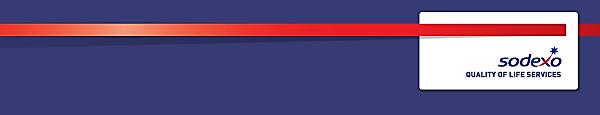 Function:Function:Government & AgenciesGovernment & AgenciesGeneric job:  Generic job:  CleanerCleanerPosition:  Position:  CleanerCleanerJob holder:Job holder:Date (in job since):Date (in job since):Immediate manager 
(N+1 Job title and name):Immediate manager 
(N+1 Job title and name):Cleaning Supervisor Cleaning Supervisor Additional reporting line to:Additional reporting line to:Cleaning Manager Cleaning Manager Position location:Position location:1.  Purpose of the job 1.  Purpose of the job 1.  Purpose of the job 1.  Purpose of the job To provide effective delivery of cleaning services to the client organisationTo provide effective delivery of cleaning services to the client organisationTo provide effective delivery of cleaning services to the client organisationTo provide effective delivery of cleaning services to the client organisation2. 	Dimensions 2. 	Dimensions 2. 	Dimensions 2. 	Dimensions N/A3. 	Organisation chart 4. Context Comply with all Sodexo company policies/procedures Comply with all legislative requirementsAdhere to any local client site rules and regulationsRole model safe behaviour Unsociable hours in line with business requirements maybe required Flexibility on work schedule and location maybe required5.  Main assignments Maintain all areas of responsibility to the set standard of cleanliness within the timeframe given, complying at all times with standards laid down in the work schedule To provide cleaning services support across the site including using cleaning equipment, materials and supplies as directed To continue to develop one’s own skills and knowledge within the position, including any required training coursesTo maintain excellent client/customer relationshipsTo attend team briefs, huddles and meetings as requiredTo attend your performance development review to discuss job standards and agree development activities To maintain a clean and tidy work area at all timesTo maintain high levels of personal hygiene and wear the appropriate uniform and PPE as required To care for all available resources including equipment, materials and supplies as directedTo report any near miss occurrences, accidents or faulty equipment to managementTo ensure effective communication with line manager, team, customer and client organisationTo maintain all areas of responsibility to the set service standards and in line with applicable service offerADD ANY SITE SPECIFIC REQUIREMENTSTo carry out any other reasonable tasks and/or instructions as directed by management6.  Accountabilities Accurate completion of tasks detailed in the work requirements resulting in successful audits and minimal customer/client complaints 7.  Person specification Essential:Demonstrate good communication skillsAble to work on own initiative and within a team environmentAble to demonstrate attention to detail Able to perform manual handling duties that may be required in line with certain cleaning equipment and tasksDesirable:Experience of working within military environment 8.  Competencies N/A – this section is for management job descriptions only9.  Management approval10.  Sign off